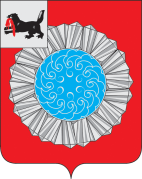 АДМИНИСТРАЦИЯ  МУНИЦИПАЛЬНОГО ОБРАЗОВАНИЯ  СЛЮДЯНСКИЙ РАЙОНП О С Т А Н О В Л Е Н И Ег. Слюдянкаот_05.03.2014 года__ №_352_______О внесении изменений в постановлениеадминистрации муниципального образования Слюдянский район №435От 22.03.2013 года «Об утверждении порядка предоставления сведений о расходах  муниципальных служащих, расходов его супруги (супруга) и несовершеннолетних детей в органахместного самоуправления муниципальногообразования Слюдянский район»            В целях противодействия коррупции и в соответствии с Федеральным законом от 02.03.2007 года N 25-ФЗ "О муниципальной службе в Российской Федерации", Федеральным законом от 03.12.2012 года №230-фз «О контроле за соответствием расходов лиц, замещающих государственные должности, и иных лиц их доходам», на основании ст. ст. 7, 47, 70 Устава муниципального образования Слюдянский район,ПОСТАНОВЛЯЮ:Внести изменения в постановление администрации муниципального образования Слюдянский район №435 от 22.03.2013 года «Об утверждении порядка предоставления сведений о расходах  муниципальных служащих, расходов его супруги (супруга) и несовершеннолетних детей в органах местного самоуправления муниципального образования Слюдянский район»: Пункт 3 приложения №1 к постановлению администрации муниципального образования Слюдянский район изложить в новой редакции:«3. Муниципальные служащие обязаны представлять в кадровую службу сведения о своих расходах,   а также о расходах своих супруги (супруга) и несовершеннолетних детей не позднее 30 апреля каждого года по каждой сделке по приобретению земельного участка, другого объекта недвижимости,   транспортного средства, ценных бумаг, акций (долей участия, паев в уставных   (складочных) капиталах организаций), если сумма сделки превышает общий доход   данного лица и его супруги (супруга) за три последних года, предшествующих   совершению сделки, и об источниках получения средств, за счет которых совершена сделка. Сведения представляются в форме справки (приложение № 1 к порядку).»	2. Начальнику управления труда, заработной платы и муниципальной службы администрации муниципального образования Слюдянский район (Орловой С.Г.), председателю Думы МО Слюдянский район (Кравцовой Т.В.), председателю МКУ «Комитет по управлению муниципальным имуществом и земельным отношениям МО Слюдянский район» (Стаценской Л.В.), председателю МКУ «Комитет финансов муниципального образования Слюдянский район» (Усольцевой И.В.), председателю МКУ «Комитет по социальной политике и культуре МО Слюдянский район» (Дурных А.В.) довести данное постановление до сведения муниципальных служащих и организовать его исполнение.         3. Опубликовать  настоящее постановление в приложении к газете «Славное море» и разместить на сайте администрации МО Слюдянский район.         4. Контроль за исполнением настоящего постановления возложить на руководителя аппарата администрации муниципального района Лазареву Н.Л., а также на руководителей соответствующих муниципальных казенных учреждений.Мэр муниципального образования Слюдянский район							А.В. ДолжиковСПРАВКАо расходах лица, замещающего муниципальную должность в органах местного самоуправления муниципального образования Слюдянский район по каждой сделке по приобретению земельного участка, другого объекта недвижимости, транспортногосредства, ценных бумаг, акций (долей участия, паев в уставных(складочных) капиталах организаций) и об источниках получениясредств, за счет которых совершена указанная сделка1Источниками получения средств, за счет которых приобретено имущество, являются4:Сумма общего дохода лица, представляющего настоящую справку, и его супруги (супруга) за три последних года, предшествующих приобретению имущества,Достоверность и полноту настоящих сведений подтверждаю.1Справка подается, если сумма сделки превышает общий доход лица и его супруги (супруга) за три последних года, предшествующих совершению сделки, вместе со справками о доходах, об имуществе и обязательствах имущественного характера лица, его супруги (супруга) и несовершеннолетних детей.2Если сделка совершена супругой (супругом) и (или) несовершеннолетним ребенком, указываются фамилия, имя, отчество, дата рождения, место жительства и (или) место регистрации соответственно супруги (супруга) и (или) несовершеннолетнего ребенка.3К справке прилагается копия договора или иного документа о приобретении права собственности.4Доход по основному месту работы лица, представившего справку, и его супруги (супруга) (указываются фамилия, имя, отчество, место жительства и (или) место регистрации супруги (супруга)); доход указанных лиц от иной разрешенной законом деятельности; доход от вкладов в банках и иных кредитных организациях; накопления за предыдущие годы; наследство; дар; заем; ипотека; доход от продажи имущества; иные кредитные обязательства; другое.Приложение №1 к порядку предоставления сведений о расходах  муниципальных служащих, расходов его супруги (супруга) и несовершеннолетних детей в органах местного самоуправления муниципального образования Слюдянский районуказывается наименование кадровой службыЯ,,,,(фамилия, имя, отчество, дата рождения)(фамилия, имя, отчество, дата рождения)(фамилия, имя, отчество, дата рождения)(фамилия, имя, отчество, дата рождения)(фамилия, имя, отчество, дата рождения)(фамилия, имя, отчество, дата рождения)(фамилия, имя, отчество, дата рождения)(фамилия, имя, отчество, дата рождения)(фамилия, имя, отчество, дата рождения)(фамилия, имя, отчество, дата рождения)(место службы (работы) и занимаемая должность)(место службы (работы) и занимаемая должность)(место службы (работы) и занимаемая должность)(место службы (работы) и занимаемая должность)(место службы (работы) и занимаемая должность)(место службы (работы) и занимаемая должность)(место службы (работы) и занимаемая должность)(место службы (работы) и занимаемая должность)(место службы (работы) и занимаемая должность)(место службы (работы) и занимаемая должность)(место службы (работы) и занимаемая должность)(место службы (работы) и занимаемая должность)(место службы (работы) и занимаемая должность)(место службы (работы) и занимаемая должность),,,проживающий (проживающая) по адресу: проживающий (проживающая) по адресу: проживающий (проживающая) по адресу: проживающий (проживающая) по адресу: проживающий (проживающая) по адресу: проживающий (проживающая) по адресу: (адрес места жительства и (или) регистрации)(адрес места жительства и (или) регистрации)(адрес места жительства и (или) регистрации)(адрес места жительства и (или) регистрации)(адрес места жительства и (или) регистрации)(адрес места жительства и (или) регистрации)(адрес места жительства и (или) регистрации)(адрес места жительства и (или) регистрации)(адрес места жительства и (или) регистрации),,,сообщаю, что в отчетный период с 1 января 20сообщаю, что в отчетный период с 1 января 20сообщаю, что в отчетный период с 1 января 20сообщаю, что в отчетный период с 1 января 20сообщаю, что в отчетный период с 1 января 20сообщаю, что в отчетный период с 1 января 20сообщаю, что в отчетный период с 1 января 20г. по 31 декабря   20г.(мною, супругой (супругом), несовершеннолетним ребенком2)(мною, супругой (супругом), несовершеннолетним ребенком2)(мною, супругой (супругом), несовершеннолетним ребенком2)(мною, супругой (супругом), несовершеннолетним ребенком2)(мною, супругой (супругом), несовершеннолетним ребенком2)(мною, супругой (супругом), несовершеннолетним ребенком2)(мною, супругой (супругом), несовершеннолетним ребенком2)(мною, супругой (супругом), несовершеннолетним ребенком2)(мною, супругой (супругом), несовершеннолетним ребенком2)(мною, супругой (супругом), несовершеннолетним ребенком2)(мною, супругой (супругом), несовершеннолетним ребенком2)(мною, супругой (супругом), несовершеннолетним ребенком2)(мною, супругой (супругом), несовершеннолетним ребенком2)(мною, супругой (супругом), несовершеннолетним ребенком2)приобретен (приобретено, приобретены)приобретен (приобретено, приобретены)приобретен (приобретено, приобретены)приобретен (приобретено, приобретены)приобретен (приобретено, приобретены)(земельный участок, другой объект недвижимости,(земельный участок, другой объект недвижимости,(земельный участок, другой объект недвижимости,(земельный участок, другой объект недвижимости,(земельный участок, другой объект недвижимости,(земельный участок, другой объект недвижимости,(земельный участок, другой объект недвижимости,(земельный участок, другой объект недвижимости,(земельный участок, другой объект недвижимости,(земельный участок, другой объект недвижимости,транспортное средство, ценные бумаги, акции (доли участия,транспортное средство, ценные бумаги, акции (доли участия,транспортное средство, ценные бумаги, акции (доли участия,транспортное средство, ценные бумаги, акции (доли участия,транспортное средство, ценные бумаги, акции (доли участия,транспортное средство, ценные бумаги, акции (доли участия,транспортное средство, ценные бумаги, акции (доли участия,транспортное средство, ценные бумаги, акции (доли участия,транспортное средство, ценные бумаги, акции (доли участия,транспортное средство, ценные бумаги, акции (доли участия,транспортное средство, ценные бумаги, акции (доли участия,транспортное средство, ценные бумаги, акции (доли участия,транспортное средство, ценные бумаги, акции (доли участия,транспортное средство, ценные бумаги, акции (доли участия,паи в уставных (складочных) капиталах организаций)паи в уставных (складочных) капиталах организаций)паи в уставных (складочных) капиталах организаций)паи в уставных (складочных) капиталах организаций)паи в уставных (складочных) капиталах организаций)паи в уставных (складочных) капиталах организаций)паи в уставных (складочных) капиталах организаций)паи в уставных (складочных) капиталах организаций)паи в уставных (складочных) капиталах организаций)паи в уставных (складочных) капиталах организаций)паи в уставных (складочных) капиталах организаций)паи в уставных (складочных) капиталах организаций)паи в уставных (складочных) капиталах организаций)паи в уставных (складочных) капиталах организаций)на основаниина основаниина основаниина основании(договор купли-продажи или иное(договор купли-продажи или иное(договор купли-продажи или иное(договор купли-продажи или иное(договор купли-продажи или иное(договор купли-продажи или иное(договор купли-продажи или иное(договор купли-продажи или иное(договор купли-продажи или иное(договор купли-продажи или иное(договор купли-продажи или иное...предусмотренное законом основание приобретения права собственности3)предусмотренное законом основание приобретения права собственности3)предусмотренное законом основание приобретения права собственности3)предусмотренное законом основание приобретения права собственности3)предусмотренное законом основание приобретения права собственности3)предусмотренное законом основание приобретения права собственности3)предусмотренное законом основание приобретения права собственности3)предусмотренное законом основание приобретения права собственности3)предусмотренное законом основание приобретения права собственности3)предусмотренное законом основание приобретения права собственности3)предусмотренное законом основание приобретения права собственности3)предусмотренное законом основание приобретения права собственности3)предусмотренное законом основание приобретения права собственности3)предусмотренное законом основание приобретения права собственности3)Сумма сделкиСумма сделкиСумма сделкиСумма сделкирублей.рублей.рублей.рублей.рублей.""20г.(подпись лица, представившего справку)(Ф.И.О., подпись лица, принявшего справку, дата)